PROCESOSALUD PÚBLICAINSTRUCTIVO PARA TOMA, CONSERVACION TRANSPORTE, Y REMISION DE MUESTRAS COVID 19E.S.E. DEPARTAMENTAL MORENO Y CLAVIJO ARAUCAARAUCA2020Este instructivo podrá ser modificado teniendo en cuenta la dinámica de la situación en el mundo y en Colombia; recomendamos revisar semanalmente la página web del INS: www.ins.gov.co y la actualización pertinente del documento.INSTRUCTIVO PARA TOMA,  TRANSPORTE, CONSERVACION Y REMISION DE MUESTRAS DEL COVID-19Para el diagnóstico etiológico de casos probables de enfermedad por nuevo coronavirus 2019 (COVID-19) se requiere toma y recolección de la siguiente muestra respiratoria, de acuerdo con los lineamientos para el diagnóstico por laboratorio de virus respiratorios del INS:LA ESE Moreno y Clavijo siguiendo las indicaciones de la muestra estandarizada para el departamento de Arauca según lo determino el Laboratorio Fronterizo de salud pública se tomara: Aspirado nasofaríngeo.OBJETIVOS 1. Estandarizar los pasos a seguir para la correcta toma, embalaje y envió de muestras para el diagnóstico de COVID - 19, desde la obtención hasta la entrega de la misma, al personal correspondiente.  2. Socializar el protocolo a todo el personal que de forma directa o indirecta intervienen dentro del proceso de toma de muestra y embalaje y envío de la misma (Médicos, enfermeros, Bacteriólogos, auxiliares del laboratorio y auxiliares de enfermería).CONTENIDOEn el siguiente instructivo se describe el procedimiento de toma, transporte, conservación y remisión de muestras a cargo de los laboratorios clínicos de la ESE Moreno y Clavijo, con su respectiva papelería correspondiente. Al Laboratorio de Salud Pública Fronterizo, encargados de la recepción y posterior envió al Instituto Nacional de SaludCONTAR CON LAS MEDIDAS DE BIOSEGURIDAD:La muestra proveniente de todo paciente debe ser tomada y tratada como si fueran altamente infecciosas; por tal motivo se deben emplear todos los elementos de BIOSEGURIDAD según la OMS:PROTOCOLO TOMA DE MUESTRA DE LAVADO/ASPIRADO NASOFARINGEOTodas las muestras clínicas deben ser tomadas como si fueran altamente infecciosas; por tal motivo se deben emplear elementos de bioseguridadGuantesGafas de protección facialBataMascarillaLavado de manosMascarilla o tapabocas a utilizar es el N-95. 7. Bata  desechableROTULADO DE LA MUESTRAEl tubo recolector debe contener:Nombre y apellidos del pacienteDocumento de identificaciónNombre de examen (es) o análisis solicitado ((s)Fecha hora de recolección de la muestra Tipo de muestraLaboratorio clínico o entidad que remiteMATERIALES Y REACTIVOSSonda calibre 8Solución salina 0.85%JeringaTubo recolector estérilLa sonda depende si el paciente es adulto (8mm) y niños (3-5 mm)La sonda se debe cortar, dejarla dentro del tubo recolector y taparLa muestra la recolecta el terapista/terapeuta respiratorio, médico o enfermera profesional que posea la experiencia y el entrenamiento. No es competencia del bacteriólogo. TOMA DE MUESTRA EN PACIENTE AMBULATORIOTipo de muestra; aspirado nasofaríngeoCantidad: 3 ml Condiciones generales del paciente para la toma de muestra Antes de realizar cualquier procedimiento, explique al paciente el procedimiento a realizar y las molestias que éste le puede causar.Sin embargo, aclare la necesidad de realizarlo con su colaboración para tener éxito en el procedimiento y obtener una muestra adecuada para la identificación viral. El paciente debe ubicarse en una silla cómoda, con la cabeza ligeramente inclinada hacia atrás para proceder a realizar según elección.RECEPCION, EMBALAJE Y TRANSPORTE DE MUESTRAS POR EL LABORATORIO CLINICOLa muestra proveniente de todo paciente debe ser tomada y tratada como si fueran altamente infecciosas; por tal motivo se deben emplear todos los elementos de BIOSEGURIDAD según la OMS:GuantesGafas de protección facialBata desechableMascarilla N.95ALISTAR Y MARCAR MATERIALUna vez se recibe la llamada para preguntar por material, y se entrega el material para la toma de la muestra se procede a:Se alistan y se marcan la cava y sobre. Con la siguiente etiqueta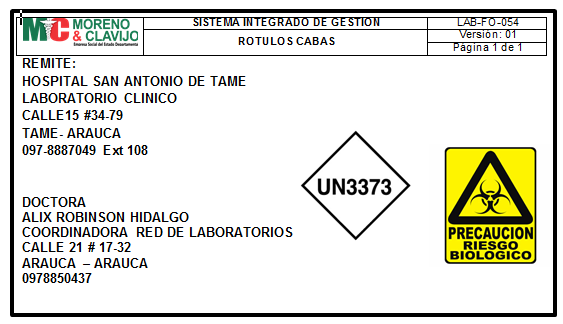 ROTULADO DE LA MUESTRAUna vez se cuente con las medidas de bioseguridad, se procede a manipular la muestra y a realizar su correspondiente rotulo.El tubo recolector debe contener:Nombre y apellidos del pacienteDocumento de identificaciónNombre de examen (es) o análisis solicitado ((s)Tipo de muestraLaboratorio clínico o entidad que remiteCONSERVACIONLa muestra debe ser remitida inmediatamente o en el menor tiempo posible  al laboratorio Fronterizo de Salud Pública. TRANSPORTEEMBALAJE DE TRANSPORTE PARA MUESTRAS BIOLÓGICAS:Enviar el tiple embalaje de acuerdo a las normas IATA para sustancias biológicas, categoría B, código UN 3373.Las muestras deberán empaquetarse de una manera tal que pueda resistir las condiciones ambientales (temperatura y presión) a que puedan ser sometidos durante el transporte. El transporte debe realizarse en triple embalajerecipiente que contiene la muestra debe ser rígido (tubo de vidrio, tubo de plástico). Debidamente marcado como se menciona anteriormente, Se recomienda usar marcador de tinta indeleble o lapicero sobre cinta de enmascarar o en el rotulo del tubo; la letra debe ser legible y corresponder con los datos personales como aparece en el oficio remisorio de muestrasintroduce en un recipiente secundario que a su vez lleva un material absorbente para posibles derrames de muestra.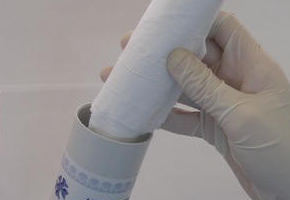 tercer recipiente exterior rígido, rotulado y debidamente identificado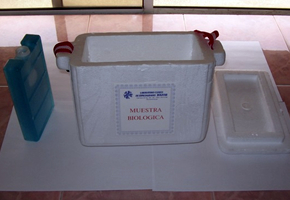 forrado por una bolsa impermeable para evitar derrames sobre papelería correspondienteColocar medio refrigerante (hielo químico  o pilas frías) suficientes, entre el primer y segundo recipiente idealmente para asegurar la conservación de la muestra o  en su defecto entre el segundo y tercer recipiente.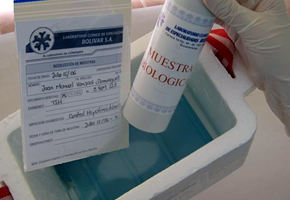 Fig. Descripción del triple embalaje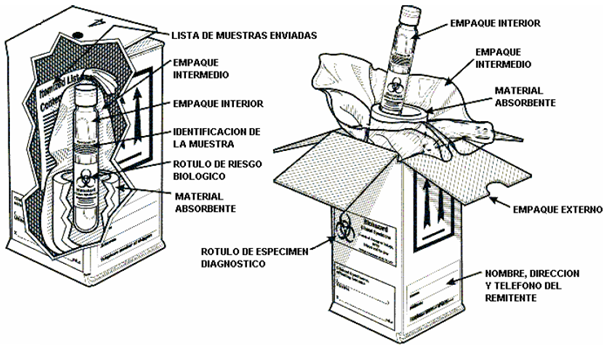 DOCUMENTACIÓN Y FORMA DE ORDENARLO PARA EL ENVIO DE MUESTRAS AL LSPF:Anexo # 2 Carta de remisión de muestras (Se llenan 2 copias)Anexo # 3 Formato de envió de muestras (Se llenan 2 copias)Anexo # 1 Formato de remisión de muestrasOrden médica bien diligenciadaCopia del documento del pacienteCopia del carné de la empresa a la que están afiliados, o copia del FOSIGA.Ficha de notificación y vigilancia epidemiológica bien diligenciada.Copia de historia clínica (EPICRISIS)REMISION:.Se llama a la empresa CES: 3125838895 con la cual se tiene la contratación de transporte de muestra. Y se le realiza su entrega. Se informa a la profesional a cargo en el Laboratorio Fronterizo de salud Pública sobre el envió de la muestra. Se confirma la recepción de la muestra a su lugar de destinoREFERENCIAS BIBLIOGRAFICAS:https://www.ins.gov.co/Noticias/Coronavirus/Anexo_%20Instructivo%20Vigilancia%20COVID-19%20v6%2006032020.pdfDESCRIPCION DE ACTIVIDADESFLUJOGRAMAETAPA PREANALITICAETAPA PREANALITICAETAPA PREANALITICAETAPA PREANALITICAN.ACTIVIDADDESCRIPCION DE LA ACTIVIDADRESPONSABLE1Alistar materialUna vez solicitan material para la toma de muestras se debe marcar la cava y el sobre para el envió  según la norma.Bacteriólogo de turno en la sección de Urgencias2Toma de muestraToma del aspirado nasofaríngeo según instrucciones del INSMédico o Enfermera jefe que le corresponda 3Recepción de muestra en el servicioCon las medidas de bioseguridad revisar que la muestra cumpla con la cantidad establecida y con las condicionesBacteriólogo de turno en la sección de Urgencias4Verificar documentos Revisar y verificar que la muestra sea allegada con los documentos que se solicitan para el envió de muestrasBacteriólogo de turno en la sección de Urgencias5Realizar embalaje Con todas las medidas de bioseguridad realizar triple embalaje de la muestraBacteriólogo de turno en la sección de Urgencias6Elaborar de oficio Elaborar y diligenciar los formatos para el envió Bacteriólogo de turno en la sección de Urgencias7Entrega de muestras al transportadorLlamar a la empresa trasportadora y realizar la entregaBacteriólogo de turno en la sección de UrgenciasMEDICO O JEFE TRATANTE USUARIO-PACIENTEAPOYO DIAGNOSTICO